California State Board of Education
Final Minutes 
January 9-10, 2019Members PresentMichael W. Kirst, President Ilene W. Straus, Vice PresidentSue Burr Bruce HoladayFeliza I. Ortiz-LiconPatricia A. RuckerNiki SandovalTing L. SunKaren ValdesTrish WilliamsGema Q. Cardenas, Student MemberTony Thurmond, State Superintendent of Public Instruction (SSPI), Secretary and Executive OfficerMember AbsentNonePrincipal StaffKaren Stapf Walters, Executive Director, State Board of Education (SBE)Judy Cias, Chief Counsel, SBEPatricia de Cos, Deputy Executive Director, SBE David Sapp, Deputy Policy Director and Assistant Legal Counsel, SBEJanet Weeks, Director of Communications, SBECarolyn Pfister, Education Administrator I, SBELaila Fahimuddin, Policy Consultant, SBESara Pietrowski, Policy Consultant, SBEPamela Castleman, Education Programs Consultant, SBEAmy Bubbico, Staff Services Manager I, SBELupita Cortez-Alcala, Chief Deputy Superintendent, California Department of Education (CDE)Stephanie Papas, Education Policy Administrator I, CDETom Adams, Deputy Superintendent, CDENick Schweizer, Deputy Superintendent, CDEAmy Bisson Holloway, General Counsel, CDEEdmundo Aguilar, Chief Counsel II, CDETodd Smith, Chief Counsel II, CDEPlease note that the complete proceedings of the January 9-10, 2019 State Board of Education meeting, including closed-captioning, are available online at: http://www.cde.ca.gov/be/ag/ag/sbewebcastarchive.asp California State Board of Education
Public Session January 9, 2019Wednesday – January 9, 2019 Pacific Time ±
California Department of Education
1430 N Street, Room 1101
Sacramento, California 95814Call to OrderSalute to the FlagCommunicationsAnnouncementsReport of the State Superintendent of Public InstructionSpecial PresentationsPublic notice is hereby given that special presentations for informational purposes may take place during this session. Agenda ItemsContinuancePresident Kirst called the meeting to order at approximately 8:30 a.m.Report of the State Superintendent of Public InstructionAGENDA ITEMS DAY 1Item 01Subject: California Arts Standards for Public Schools, Prekindergarten Through Grade Twelve: Adoption.Type of Action: Action, InformationRecommendation: The CDE and the Instructional Quality Commission (IQC) recommend that the SBE adopt the draft Arts Standards. The draft Arts Standards are available on the CDE Visual and Performing Arts Standards web page at https://www.cde.ca.gov/be/st/ss/vapacontentstds.asp.ACTION: Member Sandoval moved to approve the CDE staff recommendation. Member Holaday seconded the motion.Yes votes: Members Holaday, Cardenas, Sandoval, Williams, Sun, Kirst, Straus, Burr, Ortiz-Licon, Valdes, and Rucker.No votes: NoneMember Absent: NoneAbstentions: NoneRecusals: NoneThe motion passed with 11 votes.Item 02Subject: World Languages Standards for California Public Schools, Kindergarten Through Grade Twelve: Adoption.Type of Action: InformationRecommendation: The CDE and the IQC recommend that the SBE adopt the draft World Languages (WL) Standards. The draft WL Standards are available on the CDE WL Standards web page.ACTION: Member Valdes moved to approve the CDE staff recommendation. Member Rucker seconded the motion.Yes votes: Members Holaday, Cardenas, Sandoval, Williams, Sun, Kirst, Straus, Burr, Ortiz-Licon, Valdes, and Rucker.No votes: NoneMember Absent: NoneAbstentions: NoneRecusals: NoneThe motion passed with 11 votes.Item 03Subject: Adoption of Proposed Revisions to the Local Control and Accountability Plan and Annual Update Template, pursuant to California Education Code sections 52064(g) and 52064(j).Type of Action: Action, InformationRecommendation: The CDE recommends that the SBE adopt the proposed Revised Local Control and Accountability Plan (LCAP) and Annual Update Template (Attachment 2) and allow the CDE, in collaboration with SBE staff, to make any necessary typographical or formatting corrections as the document is prepared for posting on the CDE website.ACTION: Member Burr moved to approve the CDE staff recommendation with modification to substitute "California School Dashboard" for references to "evaluation rubrics" throughout the template to the extent possible.Member Straus seconded the motion.Yes votes: Members Holaday, Cardenas, Sandoval, Williams, Sun, Kirst, Straus, Burr, Ortiz-Licon, Valdes, and Rucker.No votes: NoneMember Absent: NoneAbstentions: NoneRecusals: NoneThe motion passed with 11 votes.PUBLIC HEARINGSItem 04Subject: Appeal from an Action of the Santa Clara County Committee on School District Organization to Disapprove a Petition to Transfer Territory from the Union School District and the Campbell Union High School District to the Los Gatos Union School District and the Los Gatos-Saratoga Joint Union High School District.Type of Action: Action, Information, Public HearingCDE Recommendation: The CDE recommends that the SBE affirm the unanimous action of the County Committee to disapprove the proposal to transfer territory from the Union SD and the Campbell UHSD to the Los Gatos USD and the Los Gatos-Saratoga JUHSD.ACTION: Member Holaday moved CDE’s modified recommendation to summarily deny the proposed territory transfer at the request of chief petitioners to allow them to pursue this issue at the local level.Member Rucker seconded the motion.Yes votes: Members Holaday, Cardenas, Sandoval, Williams, Sun, Kirst, Straus, Burr, Ortiz-Licon, Valdes, and Rucker.No votes: NoneMember Absent: NoneAbstentions: NoneRecusals: NoneThe motion passed with 11 votes.Item 05Subject: Appeal from an Action of the Santa Clara County Committee on School District Organization to Disapprove a Petition to Transfer Territory from the Campbell Union School District and the Campbell Union High School District to the Saratoga Union School District and the Los Gatos-Saratoga Joint Union High School District.Type of Action: Action, Information, Public HearingCDE Recommendation: The CDE recommends that the SBE affirm the unanimous action of the County Committee to disapprove the proposal to transfer territory from the Campbell USD and the Campbell UHSD to the Saratoga USD and the Los Gatos-Saratoga JUHSD. President Kirst opened the public hearing at 10:49 a.m.President Kirst closed the public hearing at 11:08 a.m.ACTION: Member Holaday moved to approve the CDE staff recommendation. Member Rucker seconded the motion.Yes votes: Members Holaday, Cardenas, Sandoval, Sun, Kirst, Straus, Burr, Ortiz-Licon, Valdes, and Rucker.No votes: Member WilliamsMember Absent: NoneAbstentions: NoneRecusals: NoneThe motion passed with 10 votes.END OF PUBLIC HEARINGSAGENDA ITEMS DAY 1 ContinuedItem 07Subject: 2019 United States Senate Youth Program Presentation.Type of Action: InformationCDE Recommendation: The CDE recommends that the SBE President and the SSPI present the 2019 USSYP awards to the 2019 delegates and alternates.ACTION: No Action Taken.PUBLIC HEARING
(Item 06)Item 06Subject: Appeal from an Action of the Santa Clara County Committee on School District Organization to Disapprove a Petition to Transfer Territory from the Moreland School District and the Campbell Union High School District to the Cupertino Union School District and the Fremont Union High School District.Type of Action: Action, Information, Public HearingCDE Recommendation: The CDE recommends that the SBE affirm the unanimous action of the County Committee to disapprove the proposal to transfer territory from the Moreland SD and the Campbell UHSD to the Cupertino USD and the Fremont UHSD. President Kirst opened the public hearing at 12:01 p.m.President Kirst closed the public hearing at 12:14 p.m.ACTION: Member Holaday moved to approve the CDE staff recommendation. Member Burr seconded the motion.Yes votes: Members Holaday, Cardenas, Sandoval, Sun, Kirst, Straus, Burr, Ortiz-Licon, Valdes, and Rucker.No votes: Member WilliamsMember Absent: NoneAbstentions: NoneRecusals: NoneThe motion passed with 10 votes.END OF PUBLIC HEARINGAGENDA ITEMS DAY 1 ContinuedItem 08Subject: California Assessment of Student Performance and Progress System and the English Language Proficiency Assessments for California: Approval of the 2019 Local Educational Agency Apportionment Rates for the California Assessment of Student Performance and Progress and Update on Program Activities.Type of Action: Action, InformationCDE Recommendation: The CDE recommends that the SBE approve the following Local Educational Agency (LEA) apportionment rates, contingent upon the availability of an appropriation for this purpose, for tests administered as part of the California Assessment of Student Performance and Progress (CAASPP) System during the 2018–19 school year:Per pupil administered any portion of the Smarter Balanced Summative Assessments for English language arts/literacy (ELA) and mathematics—$4.00Per pupil administered any portion of California Science Test (CAST)—$2.00Per pupil administered any portion of California Alternate Assessment (CAA) for ELA and mathematics—$5.00Per pupil administered any portion of the CAA for Science—$5.00Per pupil administered any portion of the California Spanish Assessment (CSA) who are English learners (ELs) whose primary language is Spanish in grades three through eight and high school—$5.00Per-pupil LEA apportionment reimbursement rate for preparing and providing required electronic test registration information to the contractor prior to the beginning of the LEA’s testing window for pupils mandated to be tested who were then not tested due to a significant medical emergency or parent/guardian exemption—$1.00Per-pupil LEA apportionment reimbursement rate for CDE-certified grade two diagnostic tests administered during the 2018–19 school year, at the option and cost of the LEA per Education Code (EC) Section 60644—$2.52.ACTION: Member Burr moved to approve the CDE staff recommendation. Member Sun seconded the motion.Yes votes: Members Holaday, Cardenas, Sandoval, Williams, Sun, Kirst, Straus, Burr, Ortiz-Licon, Valdes, and Rucker.No votes: NoneMember Absent: NoneAbstentions: NoneRecusals: NoneThe motion passed with 11 votes.Item 09Subject: Approval of the recommended English Language Proficiency Assessments for California Criterion for Reclassification.Type of Action: Action, InformationCDE Recommendation: The CDE recommends that the SBE approve the State Superintendent of Public Instruction’s (SSPI’s) proposed use of English Language Proficiency Assessments for California (ELPAC) Overall Performance Level (PL) 4 as the English language proficiency criterion for reclassification decision-making beginning with the 2018–19 Summative ELPAC administration for grades K–12. ACTION: Member Ortiz-Licon moved to approve the CDE staff recommendation. Member Rucker seconded the motion.Yes votes: Members Holaday, Cardenas, Sandoval, Williams, Sun, Kirst, Straus, Burr, Ortiz-Licon, Valdes, and Rucker.No votes: NoneMember Absent: NoneAbstentions: NoneRecusals: NoneThe motion passed with 11 votes.PUBLIC HEARING
(Item 10)Item 10Subject: Petition for the Establishment of a Charter School Under the Oversight of the State Board of Education: Consideration of Watsonville Prep School, which was denied by the Pajaro Valley Unified School District and the Santa Cruz County Office of Education.Type of Action: Action, Information, Public HearingCDE Recommendation: The CDE recommends that the SBE hold a public hearing to approve the request to establish Watsonville Prep School (WPS), a K through grade eight charter school for a five-year term beginning July 1, 2019, through June 30, 2024, under the oversight of the SBE, based on the CDE’s findings pursuant to Education Code (EC) sections 47605(b)(1), 47605(b)(2), 47605(b)(3), 47605(b)(4), 47605(b)(5), and 47605(b)(6), and California Code of Regulations, Title 5 (5 CCR) Section 11967.5.1.The CDE finds that the WPS petition is consistent with sound educational practice and that the petitioner is demonstrably likely to implement the program set forth in the petition.The CDE recommends the following conditions to be met as outlined and prior to WPS opening for operation in 2019–2020:The WPS Board will provide the CDE with a revised multi-year budget including updated financial projections and complete narrative and assumptions.Additionally, the CDE finds that the WPS petition does provide reasonably comprehensive descriptions of most of the required elements. If approved by the SBE, and as a condition of approval, WPS will be required to revise the petition in order to reflect the SBE as authorizer and include the necessary language for the following required charter elements: measureable pupil outcomes (MPOs) and annual independent financial audits.President Kirst opened the public hearing at 2:04 p.m.President Kirst closed the public hearing at 2:24 p.m.ACTION: Member Holaday moved to approve the CDE staff recommendation. Member Williams seconded the motion.Yes votes: Members Holaday, Cardenas, Sandoval, Williams, Sun, Kirst, Straus, Burr, Ortiz-Licon, and Valdes.No votes: NoneMember Absent: NoneAbstentions: Member RuckerRecusals: NoneThe motion passed with 10 votes.END OF PUBLIC HEARINGWAIVERS ON CONSENT(W-01 through W-13)The following agenda items include waivers that are proposed for consent and those waivers scheduled for separate action because CDE staff has identified possible opposition, recommended denial, or determined may present new or unusual issues that should be considered by the State Board. Waivers proposed for consent are so indicated on each waiver’s agenda item; however, any board member may remove a waiver from proposed consent and the item may be heard individually. On a case-by-case basis, public testimony may be considered regarding the item, subject to the limits set by the Board President or by the President's designee; and action different from that recommended by CDE staff may be taken.Charter School Program (Nonclassroom-Based Funding)Item W-01Subject: Request by Camino Union Elementary School District to waive portions of California Code of Regulations, Title 5, Section 11963.6(c), relating to the submission and action on determination of funding requests regarding nonclassroom-based instruction.
Waiver Number: 8-10-2018
(Recommended for APPROVAL)Community Day Schools (CDS) (Colocate Facilities and Commingle Grade Levels)Item W-02 Subject: Request by Stockton Unified School District for a waiver of California Education Code Section 48916.1(d), and portions of California Education Code Section 48660 to permit a community day school to serve students in kindergarten and grades one through eight, inclusive, and to waive portions of California Education Code Section 48661(a) to permit collocation of Marshall K–8 Community Day School on the same site as John Marshall Elementary School.
Waiver Number: 2-11-2018
(Recommended for APPROVAL WITH CONDITIONS)Community Day Schools (CDS) (Minimum School Day)Item W-03 Subject: Request by Madera Unified School District for a renewal waiver of portions of California Education Code (EC) Section 48663(a), relating to community day school minimum instructional minutes.
Waiver Number: 18-9-2018
(Recommended for APPROVAL WITH CONDITIONS) Federal Program Waiver (Carl D. Perkins Voc and Tech Ed Act)Item W-04Subject: Request by two school districts for a waiver of Section 131(c)(1) of the Carl D. Perkins Career and Technical Education Improvement Act of 2006 (Public Law 109-270).
Waiver Numbers: Durham Unified School District Fed-13-2018
El Tejon Unified School District Fed-12-2018
(Recommended for APPROVAL)Instructional Time Requirement Audit Penalty (Fallen Below 180 Days)Item W-05 Subject: Request by Cutler-Orosi Joint Unified School District under the authority of California Education Code section 46206(a), to waive Education Code sections 46200, the audit penalty for offering insufficient instructional days during the 2017–18 school year.
Waiver Number: 15-10-2018
(Recommended for APPROVAL WITH CONDITIONS)Sale or Lease of Surplus Property (Sale of Surplus Property)Item W-06 Subject: Request by two local educational agencies to waive California Education Code sections specific to statutory provisions for the sale or lease of surplus property.
Waiver Numbers: Corona-Norco Unified School District 4-10-2018
Palm Springs Unified School District 23-10-2018
Palm Springs Unified School District 24-10-2018
(Recommended for APPROVAL WITH CONDITIONS)School Construction Bonds (Bond Indebtedness Limit - Unified S.D.)Item W-07 Subject: Request by Paramount Unified School District to waive California Education Code (EC) Section 15270(a) to allow the district to exceed its bonded indebtedness limit. Total bonded indebtedness may not exceed 2.5 percent of the taxable assessed valuation of property. Depending on the type of bond, a tax rate levy limit of $60 per $100,000 of assessed value for unified school districts  may also apply.
Waiver Number: 5-11-2018
(Recommended for APPROVAL WITH CONDITIONS)School Construction Bonds (Citizens Oversight Comittee - Term Limits)Item W-08 Subject: Request by Saddleback Valley Unified School District to waive California Education Code Section 15282(a), relating to term limits for members of a Citizens’ Oversight Committee for all construction bonds in the district. 
Waiver Number: 3-11-2018
(Recommended for APPROVAL WITH CONDITIONS)School District Reorganization (Elimination of Election Requirement)Item W- 09Subject: Request by Vacaville Unified School District to waive California Education Code Section 5020, and portions of sections 5019, 5021, and 5030, that require a districtwide election to establish a by-trustee-area method of election.
Waiver Number: 16-10-2018
(Recommended for APPROVAL)School District Reorganization (Lapsation of a Small District)Item W-10 Subject: Request by Feather Falls Union Elementary School District to waive portions of California Education Code Section 35780(a), which will allow that district to lapse.
Waiver Number: 11-10-2018
(Recommended for APPROVAL)Schoolsite Council Statute (Shared Schoolsite Council)Item W-11Subject: Request by Pixley Union Elementary School District under the authority of California Education Code Section 52863 for waivers of Education Code Section 52852, relating to schoolsite councils regarding changes in shared, composition, or shared and composition members.
Waiver Number: 14-9-2018
(Recommended for APPROVAL WITH CONDITIONS)Special Education Program (Extended School Year (Summer School))Item W-12 Subject: Request by six local educational agencies to waive California Code of Regulations, Title 5, Section 3043(d), which requires a minimum of 20 school days of attendance for an extended school year (summer school) for students with special needs.
Waiver Numbers: Chula Vista Elementary School District 1-10-2018
Hemet Unified School District 19-9-2018
Red Bluff Union Elementary School District 9-10-2018
San Marcos Unified School District 18-10-2018
South Bay Union School District 17-10-2018
Tulare County Office of Education 13-10-2018 
(Recommended for APPROVAL WITH CONDITIONS)State Testing Apportionment Report (CAASPP)Item W-13Subject: Request by Simi Valley Unified School District to waive the State Testing Apportionment Information Report deadline as stipulated in the California Code of Regulations, Title 5 (5 CCR), Section 11517.5(b)(1)(A), regarding the California English Language Development Test, or Title 5, Section 862(b)(2)(A), regarding the California Assessment of Student Performance and Progress System, or Title 5, Section 1225(b)(2)(A), regarding the California High School Exit Examination.
Waiver Number: 15-9-2018
(Recommended for APPROVAL)ACTION: Member Rucker moved to approve the CDE staff recommendation for each waiver W-01- through W-13 on consent.Member Burr seconded the motion.Yes votes: Members Holaday, Cardenas, Sandoval, Williams, Sun, Kirst, Straus, Burr, Ortiz-Licon, and Rucker.No votes: NoneMember Absent: NoneAbstentions: NoneRecusals: Member ValdesThe motion passed with 10 votes.END OF WAIVERSREGULAR CONSENT ITEMS
(Item 11 through Item 19)Item 11Subject: 2020 Ethnic Studies Model Curriculum: Appointment of Members of the Ethnic Studies Model Curriculum Advisory Committee.Type of Action: Action, InformationCDE Recommendation: The CDE recommends that the SBE appoint the candidates recommended by the IQC to the Ethnic Studies Model Curriculum Advisory Committee (MCAC).Item 12Subject: 2020 World Languages Framework for California Public Schools, Kindergarten Through Grade Twelve: Approval of Curriculum Framework and Evaluation Criteria Committee Guidelines and Appointment of Members to the Curriculum Framework and Evaluation Criteria Committee.Type of Action: Action, InformationCDE Recommendation: The CDE recommends that the SBE take the following actions:Approve the Curriculum Framework and Evaluation Criteria Committee Guidelines for the 2020 Revision of the WL Framework for California Public Schools, Kindergarten Through Grade Twelve. Appoint the 20 candidates recommended by the IQC to the WL Curriculum Framework and Criteria Committee (CFCC).Item 13Subject: 2020 California Arts Framework for Public Schools, Kindergarten Through Grade Twelve: Approval of Curriculum Framework and Evaluation Criteria Committee Guidelines and Appointment of Members to the Curriculum Framework and Evaluation Criteria Committee.Type of Action: Action, InformationCDE Recommendation: The CDE recommends that the SBE take the following actions:Approve the Guidelines for the California Arts Framework for Public Schools, Kindergarten Through Grade Twelve as recommended by the IQCAppoint the 20 candidates recommended by the IQC to the VAPA CFCCItem 14Subject: Revisions to the California School Accounting Manual (CSAM)Type of Action: Action, InformationCDE Recommendation: The CDE requests that the SBE approve the proposed revisions to the CSAM.Item 15Subject: California Assessment of Student Performance and Progress: Approve the Finding of Emergency and Proposed Emergency Regulations for Amendments to the California Code of Regulations, Title 5, Sections 850, 854.1, 854.2, 854.3, 854.4, 859, 862, and 863 related to Student Accessibility, Electronic Student Score Reporting and Record Keeping, and Apportionments.Type of Action: Action, InformationCDE Recommendation: The CDE recommends that the SBE take the following actions:Approve the Finding of Emergency.Adopt the proposed emergency regulation amendments.Direct the CDE to circulate the required Notice of Proposed Emergency Action, and then submit the emergency regulations to the Office of Administrative Law (OAL) for approval.Authorize the CDE to take any necessary action to respond to any direction or concern expressed by the OAL during its review of the Finding of Emergency and proposed emergency regulations.Item 16Subject: California Assessment of Student Performance and Progress: Approve Commencement of Rulemaking for Amendments to the California Code of Regulations, Title 5, Sections 850, 854.1, 854.2, 854.3, 854.4, 859, 862, and 863 Related to Student Accessibility, Electronic Student Score Reporting and Record Keeping, and Apportionments.Type of Action: Action, InformationCDE Recommendation: The CDE recommends that the SBE take the following actions:Approve the Notice of Proposed Rulemaking (Notice).Approve the Initial Statement of Reasons (ISOR).Approve the proposed regulations.Direct the CDE to commence the rulemaking process.Authorize the CDE to take any necessary action to respond to any direction or concern expressed by the Office of Administrative Law (OAL) during its review of the Notice, ISOR, or proposed regulations.Item 17Subject: Approval of 2018–19 Consolidated Applications.Type of Action: Action, InformationCDE Recommendation: The CDE recommends that the SBE approve the 2018–19 ConApps submitted by LEAs in Attachment 1.Item 18Subject: Approval of the Charter School Numbers Assigned to Newly Established Charter Schools.Type of Action: Action, InformationCDE Recommendation: The CDE recommends that the SBE assign a charter number to each charter school identified in Attachment 1.Item 19Subject: Vision Testing: Approval of the Commencement of a 45-Day Public Comment Period for Proposed Amendments to the California Code of Regulations, Title 5 sections 590, 591, 594 and 596, and Adoption of Proposed Section 597.Type of Action: Action, InformationCDE Recommendation: The CDE recommends the SBE take the following actions:Approve the Notice of Proposed Rulemaking (Notice)Approve the Initial Statement of Reasons (ISOR)Approve the proposed regulations Direct the CDE to commence the rulemaking processAuthorize the CDE to take any necessary action to respond to any direction or concern expressed by the Office of Administrative Law during its review of the Notice, ISOR, and proposed regulations“A Guide for Vision Screening in California Public Schools,” provided as Attachment 5, is provided for information only.ACTION: Member Ortiz-Licon moved to approve the CDE staff recommendations for each regular item on consent (Item 11 through Item 19). Member Rucker seconded the motion.Yes votes: Members Holaday, Cardenas, Sandoval, Williams, Sun, Kirst, Straus, Burr, Ortiz-Licon, Valdes, and Rucker.No votes: NoneMember Absent: NoneAbstentions: NoneRecusals: NoneThe motion passed with 11 votes.END OF REGULAR CONSENT ITEMSAGENDA ITEMS DAY 1 ContinuedItem 20Subject: Appointment of Lupita Cortez Alcalá to Chief Deputy Superintendent of Public Instruction in accordance with Article IX, Section 2.1, of the Constitution of the State of California.Type of Action: Action, InformationCDE Recommendation: The CDE recommends that the SBE appoint the new Chief Deputy Superintendent of Public Instruction in accordance with Article IX, Section 2.1, of the Constitution of the State of California.ACTION: Member Ortiz-Licon moved to approve the CDE staff recommendation to appoint Lupita Cortez Alcalá as the new Chief Deputy Superintendent of Public Instruction. Member Rucker seconded the motion.Yes votes: Members Holaday, Cardenas, Sandoval, Williams, Sun, Straus, Burr, Ortiz-Licon, Valdes, and Rucker.No votes: NoneMember Absent: President KirstAbstentions: NoneRecusals: NoneThe motion passed with 10 votes.ADJOURNMENT OF MEETINGAt approximately 5:10 p.m., Vice President Straus adjourned the meeting.California State Board of Education
Public Session January 10, 2019Thursday, January 10, 2019 – 8:30 a.m. Pacific Time +California Department of Education1430 N Street, Room 1101Sacramento, California 95814Call to OrderSalute to the FlagCommunicationsAnnouncementsReport of the State Superintendent of Public InstructionSpecial Presentations
Public notice is hereby given that special presentations for informational purposes may take place during this session.Agenda ItemsAdjournmentPresident Kirst called the meeting to order at approximately 8:30 a.m.AGENDA ITEMS DAY 2Item 21Subject: State Annual Performance Report for Part B of the Individuals with Disabilities Education Act of 2004 covering program year 2017–18.Type of Action: Action, InformationCDE Recommendation: The CDE recommends the SBE review and approve the Executive Summary of the federal fiscal year (FFY) 2017 APR for Part B of the Individuals with Disabilities Education Act (IDEA) covering program year 2017–18 as prepared by the Special Education Division (SED).ACTION: Member Sandoval moved to approve the CDE staff recommendation.Member Sun seconded the motion.Yes votes: Members Holaday, Cardenas, Sandoval, Williams, Sun, Kirst, Straus, Burr, Ortiz-Licon, Valdes, and Rucker.No votes: NoneMember Absent: NoneAbstentions: NoneRecusals: NoneThe motion passed with 11 votes.Item 22Subject: Update on the Development of California’s System of Support for Local Educational Agencies and Schools.Type of Action: Action, InformationCDE Recommendation: No action is recommended at this time. However, the CDE requests that the SBE provide feedback on the system of support update.The CDE also recommends that the SBE take additional action as deemed necessary and appropriate.ACTION: No action taken.Item 23Subject: STATE BOARD PROJECTS AND PRIORITIES.Including, but not limited to, future meeting plans; agenda items; and officer nominations and/or elections; State Board appointments and direction to staff; declaratory and commendatory resolutions; Bylaw review and revision; Board policy; approval of minutes; Board liaison reports; training of Board members; and other matters of interest. Type of Action: Action, InformationCDE Recommendation: The SBE staff recommends that the SBE: Approve the Preliminary Report of Actions/Minutes for the November 8-9, 2018 meeting. (Attachment 1)ACTION: Member Holaday moved to approve the Preliminary Report of Actions/Minutes for the November 8-9, 2018 meeting.Member Rucker seconded the motion.Yes votes: Members Holaday, Cardenas, Sandoval, Williams, Sun, Straus, Burr, Ortiz-Licon, Valdes, and Rucker.No votes: NoneMember Absent: President KirstAbstentions: NoneRecusals: NoneThe motion passed with 10 votes.Item 24Subject: California’s Accountability and Continuous Improvement System. Update on the Implementation of the California State Plan for the Every Student Succeeds Act.Type of Action: Action, InformationCDE Recommendation:  No action is recommended at this time.ACTION: No action taken.Item 25Subject: GENERAL PUBLIC COMMENT.Public Comment is invited on any matter not included on the printed agenda. Depending on the number of individuals wishing to address the State Board, the presiding officer may establish specific time limits on presentations.Type of Action: Action, InformationCDE Recommendation: Not applicable. ACTION: No action taken. ADJOURNMENT OF MEETINGVice President Straus adjourned the meeting at approximately 3:09 p.m.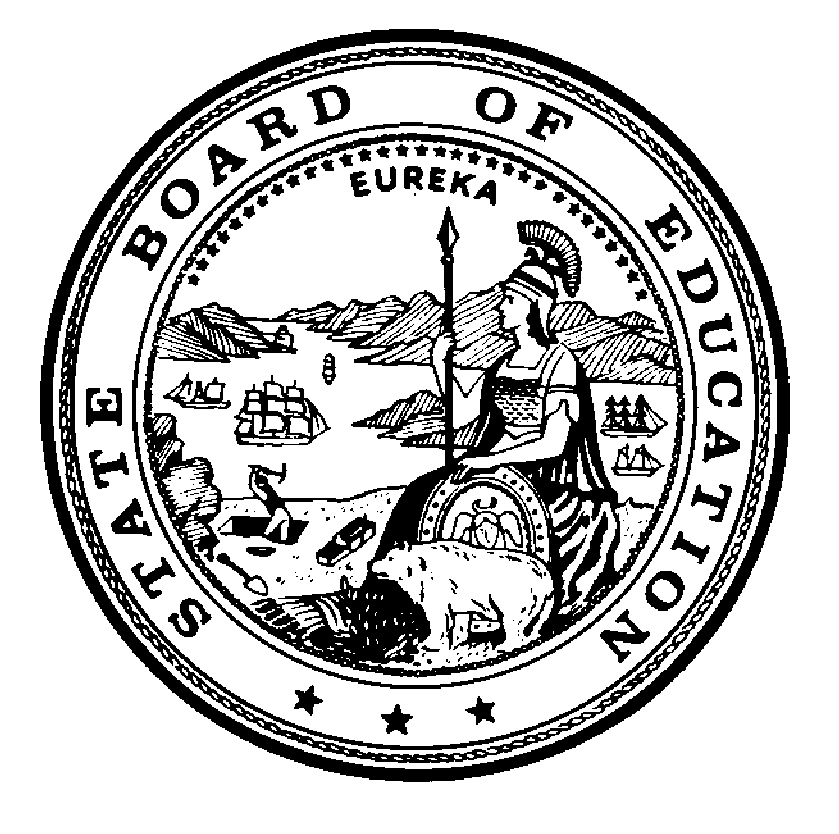 